Resum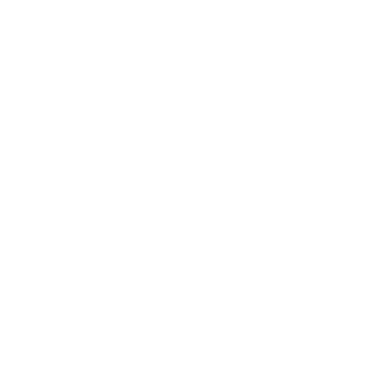 Us confirmem que hem rebut la vostra sol·licitud d’accés a la informació pública i us informem que pot afectar drets o interessos de terceres persones. Per aquest motiu, cal informar-los-en, i us expliquem com afecta la vostra sol·licitud. Benvolgut/da:Us confirmo que, en data __/__/20..., l’Ajuntament ... va rebre la vostra sol·licitud d’accés a la informació pública següent:  Us informo que:L’òrgan competent de tramitar aquesta sol·licitud és ...L’òrgan competent per analitzar i contestar aquesta sol·licitud és ...El lliurament d’aquesta informació pot afectar drets o interessos de terceres persones. En aquesta situació, la llei estableix que cal informar-los-en.Abans d’informar les persones afectades, us comuniquem que teniu ... dies hàbils per oposar-vos a la revelació de la vostra identitat.En el cas que us oposeu a la revelació de la vostra identitat, l’Ajuntament analitzarà si aquesta oposició està prou justificada i ponderarà la situació de totes les parts involucrades abans de prendre una decisió. En aquests casos, la llei estableix que les persones afectades puguin presentar al·legacions en un termini de 10 dies hàbils (a comptar des de la notificació als tercers afectats). A partir de l’endemà de la data de registre de la sol·licitud, l’Ajuntament disposa d’un mes (a comptar de data a data) per notificar-vos la resposta. Aquest període es pot allargar o aturar per raons previstes legalment.Mentre duri el període d’al·legacions, el termini per resoldre la vostra sol·licitud queda aturat.Es pot donar el cas que no rebeu resposta de l'Ajuntament (el que s'anomena silenci administratiu). Si això passa, heu de saber que el silenci administratiu en aquest cas és estimatori (positiu), excepte si concorre: Algun dels límits establerts a la Llei 19/2014, de 29 de desembre. Aquests límits es determinen per raons de seguretat, confidencialitat, drets individuals i altres consideracions legals. Una norma amb rang de llei que prevegi un silenci desestimatori (negatiu).Qui us pot ajudar? Si necessiteu qualsevol aclariment d’aquest tràmit, podeu contactar amb ... al ...@....comQuè podeu fer si l’Ajuntament no us contesta?Podeu presentar un recurs exposant els arguments que considereu oportuns. Per fer-ho, teniu les opcions següents: Normativa aplicableDret accés informació pública. Article 18 de la Llei 19/2014, de 29 de desembre, de transparència, accés a la informació pública i bon govern (LTC). Recepció de la sol·licitud. Article 27 de l’esmentada LTC i article 56 del Decret 8/2021, de 9 de febrer, sobre la transparència i el dret d’accés a la informació pública. Silenci administratiu. Article 19 de la LTC. Còmput de terminis en dies i mesos. Article 30 de la Llei 39/2015, d’1 d’octubre, del procediment administratiu comú de les administracions públiques.  Afectació de drets o interessos de tercers. Article 31.4 de la LTC.Audiència a tercers. Article 62 del Decret 8/2021, de 9 de febrer. Recurs potestatiu de reposició. Article 38 de la LTC; article 77 de la Llei 26/2010, del 3 d’agost, de règim jurídic i de procediment de les administracions públiques de Catalunya, i els articles 123 i 124 de la Llei 39/2015, d’1 d’octubre, del procediment administratiu comú de les administracions públiques. Comissió de Garantia del Dret d’accés a la informació Pública. Article 42 de la LTC.Recurs contenciós administratiu. Els articles 10.1.a i 46 de la Llei 29/1998, de 13 de juliol, reguladora de la jurisdicció contenciosa administrativa. CàrrecSignatura electrònicaQuina opció és?Reclamació davant la Comissió Recurs de reposicióRecurs contenciós administratiuEn què consisteix?És un procediment gratuït que permet reclamar que s’ha vulnerat el dret d’accés a la informació pública.És un recurs que permet impugnar el Decret davant de l’òrgan que l’ha dictat, perquè reconsideri o anul·li la resposta.És un recurs que permet impugnar el Decret davant d’un jutge o tribunal competent.Quin termini teniu per presentar-lo?1 mes a partir de l’endemà de la data en què l’Ajuntament us notifiqui el Decret.1 mes a partir de l’endemà de la data en què l’Ajuntament us notifiqui el Decret.2 mesos a partir de l’endemà de la data en què l’Ajuntament us notifiqui el Decret.Quin termini teniu per presentar-lo?Els mesos es compten de data a data.Els mesos es compten de data a data.Els mesos es compten de data a data.On podeu presentar-lo?A la Comissió.A l’òrgan que ha dictat el Decret.Al Jutjat Contenciós Administratiu.